Магіла К.П.Арлоўскага, аграгарадок Мышкавічы, 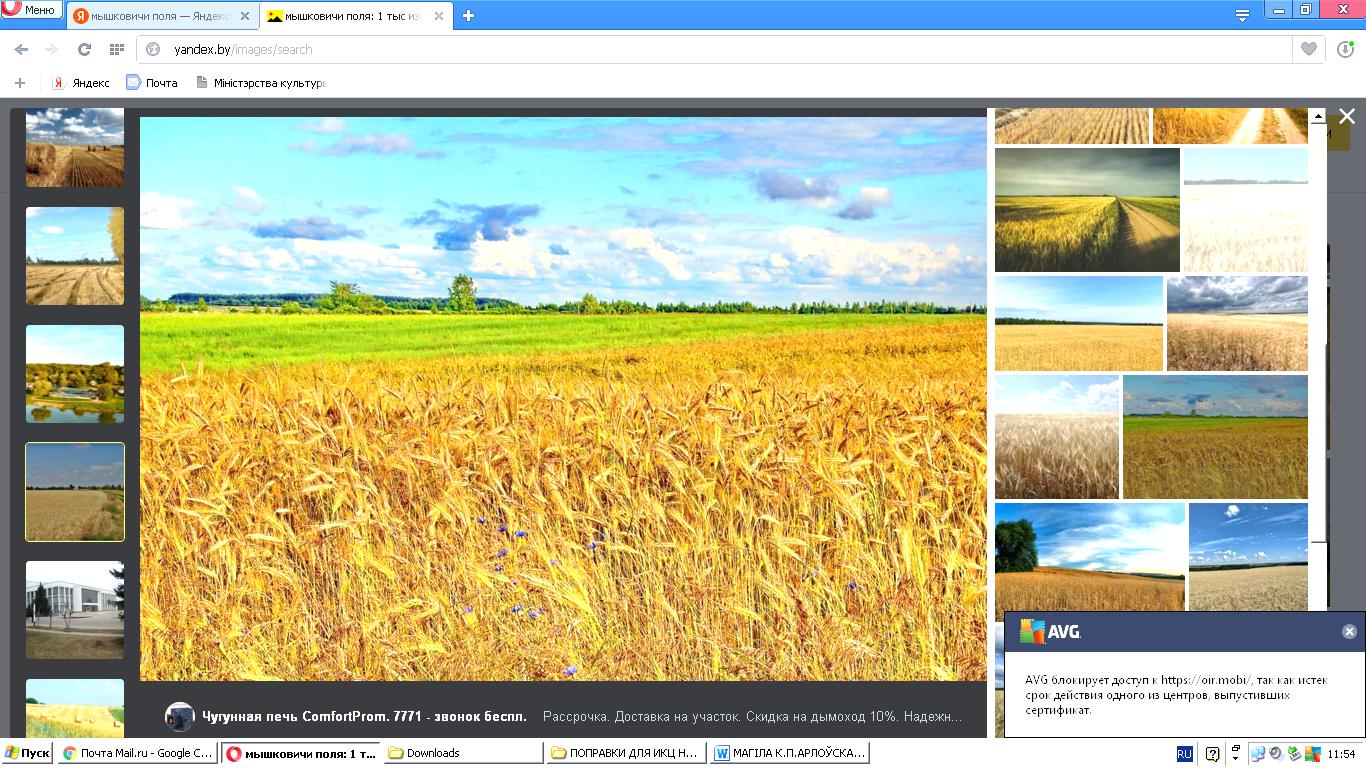 Кіраўскі раён, Магілёўская вобласць(нерухомая гісторыка-культурная каштоўнасць: помнік гісторыі)Магіла Кірыла Пракопавіча Арлоўскага знаходзіцца на Мышкавіцкіх могілках насупраць уваходу з боку шашы, якая вядзе да горада Кіраўска. Тэрыторыя гісторыка-культурнай каштоўнасці вызначана ў межах бартавога каменя, які пазначае магілу К.П.Арлоўскага, межы 2 на 2,5 м. Дарожка да магілы выкладзена пліткай. Надмагільны помнік уяўляе сабой надмагільнаю пліту, на якой усталявана стэла з граніту з барэльефнай выявай бюста К.П.Арлоўскага у тры чвэрці. У ніжняй частцы стэла стылізавана пад дзікі камень, таксама нешліфаваная зваротная частка. На стэле з боку могілак пад выявай К.П.Арлоўскага надпіс: “Орловский Кирилл Прокофьевич 18.01.1895 – 13.01.1969”. Пад ёй знаходзіцца ахоўная дошка. На зваротным баку стэлы надпіс: “От колхозников колхоза Рассвет”. На пліце, якая укрывае магілу, нанесены тэкст: “Председатель ордена Ленина колхоза “Рассвет”, Герой Советского Союза, Депутат Верховного Совета СССР подполковник”. Вакол надмагільнай пліты высаджаны кветкі, тэррыторыя каля магілы выкладзена пліткай. Стэла на магіле ўстаноўлена у 1968 годзе у якасці надмагільнага каменя.Месцазнаходжанне магілы, кадастравая мапа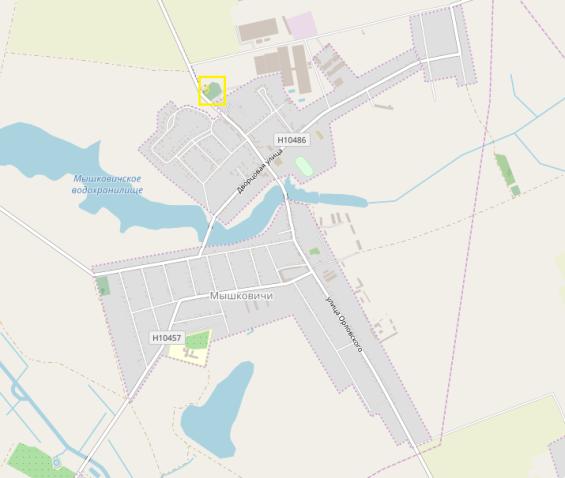 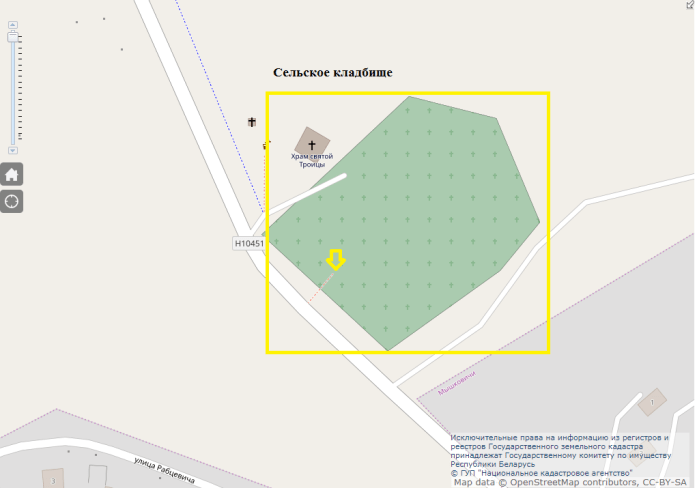 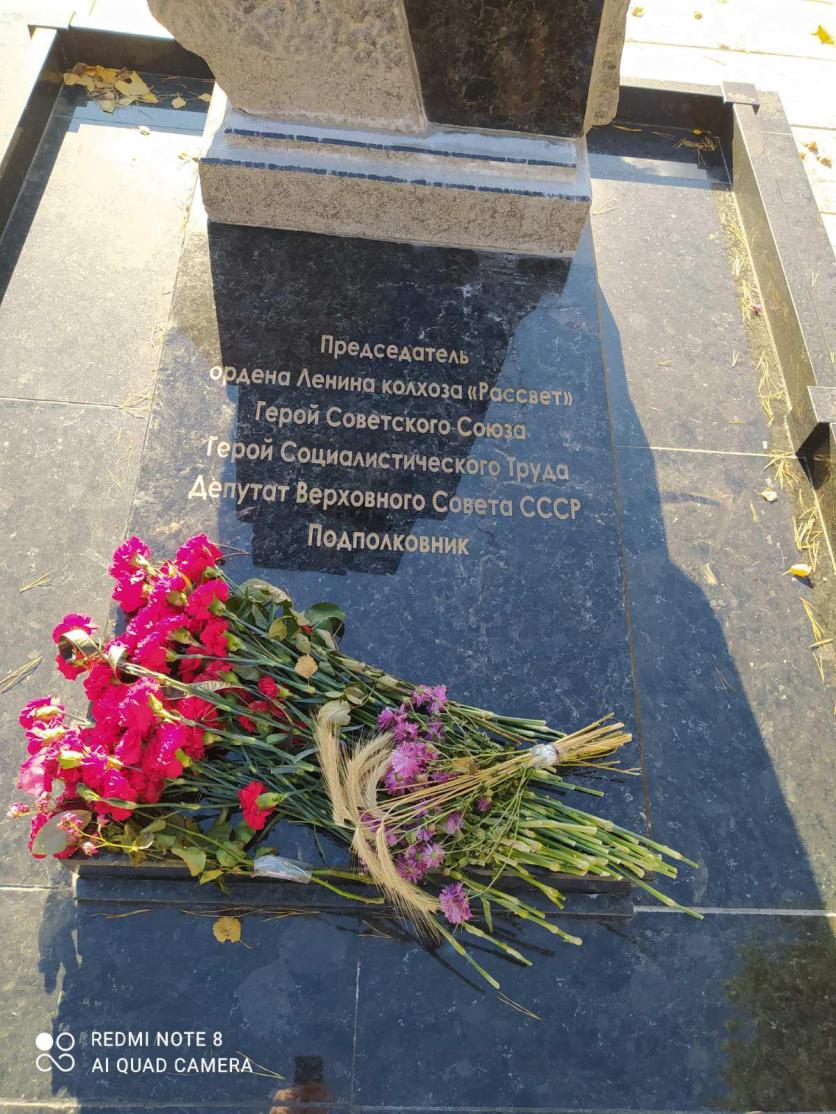 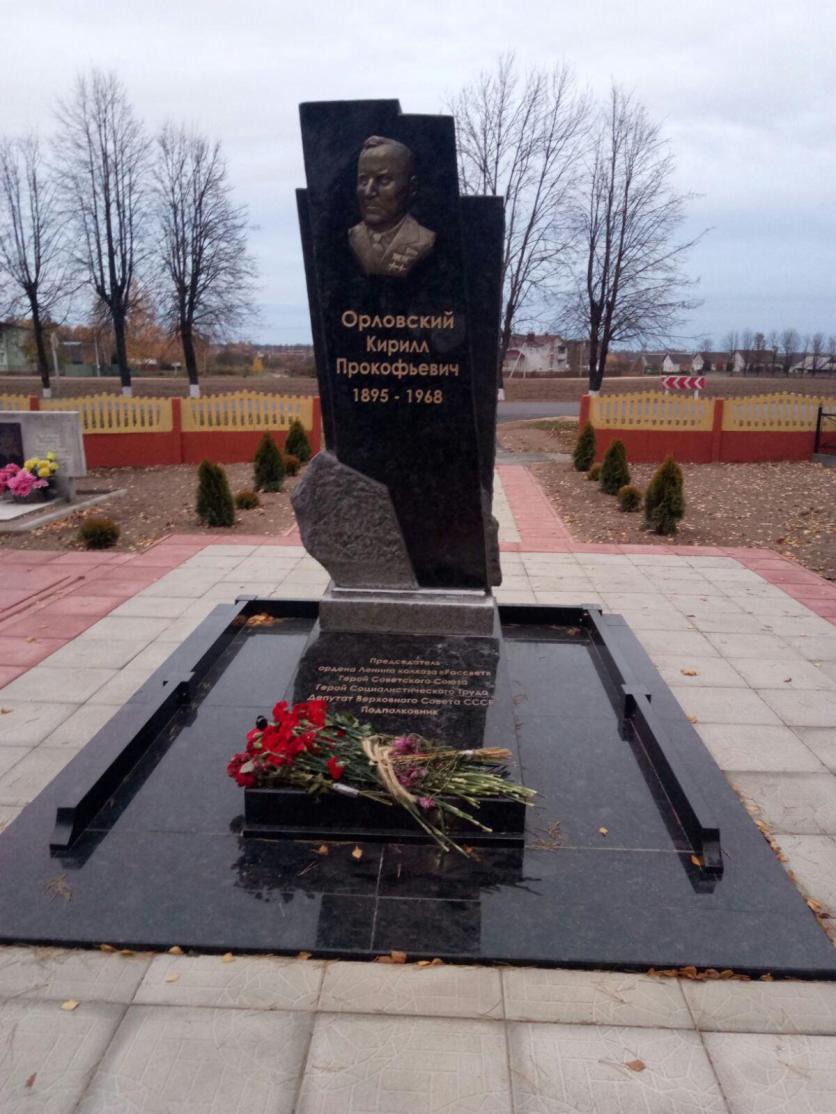 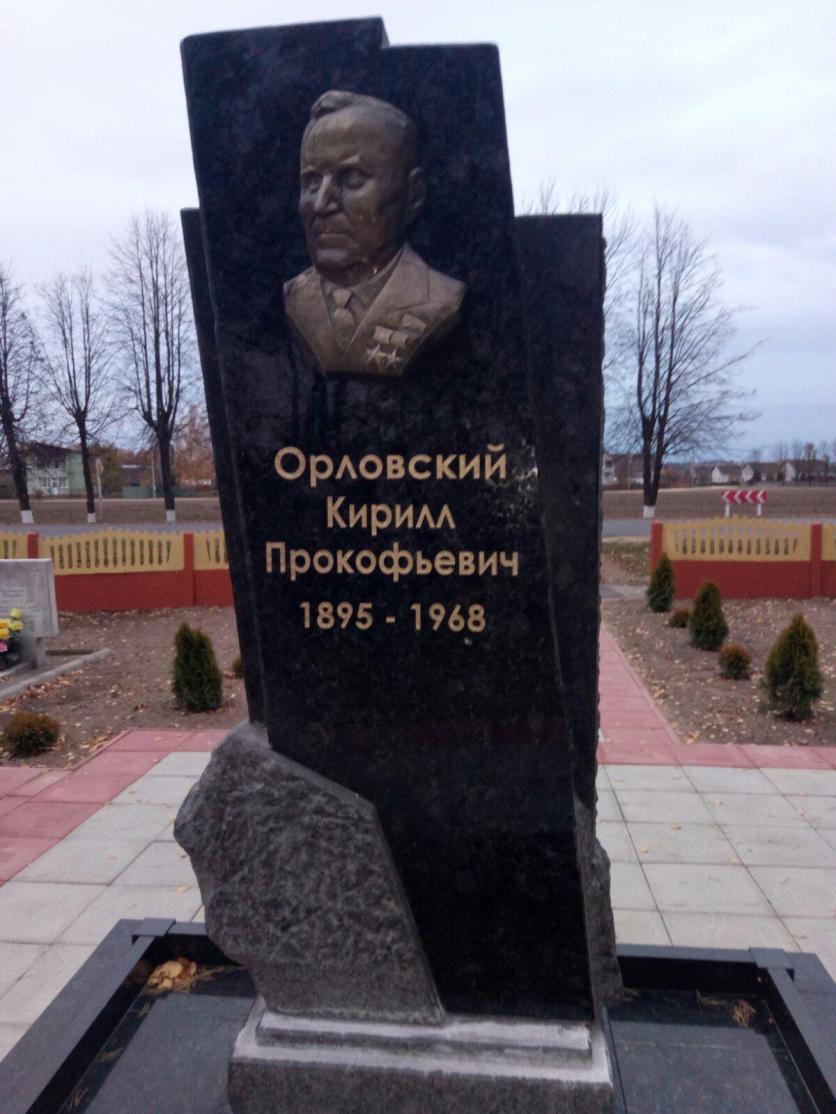 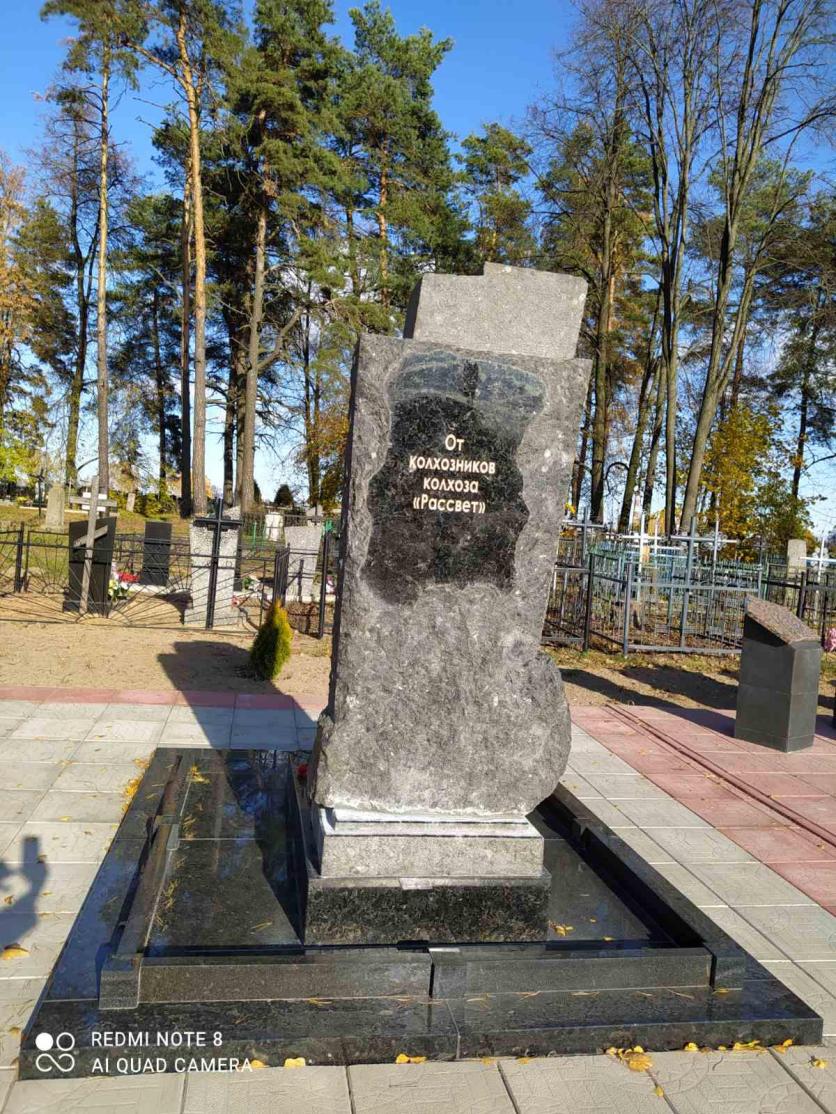 